Práce (co se nehodí, škrtněte): diplomová / bakalářskáPosudek (co se nehodí, škrtněte): vedoucího / oponentaPráci hodnotil(a) (u externích hodnotitelů uveďte též adresu a funkci ve firmě): Mgr. Karolína Hofrichterová Práci předložil(a): Bc. Milada Rezková Název práce: Popularizace filozofie pro děti mladšího školního věku: téma totalitarismu a jeho obecných znaků1.	CÍL PRÁCE (uveďte, do jaké míry byl naplněn): Autorka Milada Rezková si klade za cíl prostřednictvím teoretické části práce podrobit zkoumání fenomén popularizace filozofie s přihlédnutím ke zvolenému zprostředkujícímu tématu totalitarismu, a tímto způsobem získat informace pro tvorbu podkladů pro vznik popularizačních pomůcek.      Cílem praktické části práce je již samotná tvorba zmíněných podkladů pro dvě vybrané popularizační pomůcky, a to publikaci a workshop.      Oba vytyčené cíle byly s ohledem na požadavky kladené na diplomové práce optimálně naplněny. 2.	OBSAHOVÉ ZPRACOVÁNÍ (náročnost, tvůrčí přístup, proporcionalita teoretické a vlastní práce, vhodnost příloh apod.): Práce je velice zdařilá, ocenění si zasluhuje zejména autorčina snaha o nahlédnutí fenoménu popularizace optikou všech přidružených oborů. Aktuální téma je zde čtivě a přesto profesionálně zpracováno, a to i přesto, že téma samotné se může zdát poněkud 'nevědeckým'. Obě části práce se zdají být obsahově vyvážené, autorka zdatně čerpá ze zpracované teorie. Sympatický je rovněž fakt, že autorka nepracuje pouze s primárním zdrojem H. Arendtové, ale současně uvádí další autory, kteří se totalitarismem zabývali a kteří se vůči Arendtové v jistých myšlenkách vymezují. Ze zpracované teorie je pak logickým krokem aplikace zejména teorie mas, a to nejen v rámci potenciálního názvu zamýšlené publikace, ale i zpracování praktické části práce. Oceňuji také samotný výběr tématu, jehož vypracování se může zdánlivě jevit poněkud triviálním, nicméně rozhodně v sobě ukrývá jistá úskalí a záludnosti (a to zejména pokud se jedná o popularizaci filozofie, k níž je občas tendence přistupovat a priori s obezřetností jako k něčemu  'nepotřebnému pro praktický život'), stejně tak jako samotné praktikování popularizačních aktivit. 3.	FORMÁLNÍ ÚPRAVA (jazykový projev, správnost citace a odkazů na literaturu, grafická úprava, přehlednost členění kapitol, kvalita tabulek, grafů a příloh apod.): Formální úprava práce je na velmi vysoké úrovni; v kultivovaném jazykovém projevu neshledávám žádné závažné prohřešky proti gramatice. Autorka zdatně využívá svých znalostí stylistiky i bohaté slovní zásoby, nemá problém ani s jazykem vědy, ani s psaním v duchu určitého slangu užívaného vybranou cílovou skupinou popularizačních pomůcek, a to dětí mladšího školního věku. Citováno je zde dle normy, odkazy na literaturu jsou uváděny ve správné a přehledné podobě. 4.	STRUČNÝ KOMENTÁŘ HODNOTITELE (celkový dojem z práce, silné a slabé stránky, originalita myšlenek apod.): Celkový dojem z práce je velice pozitivní. Oceňuji výběr tématu i velice tvůrčí přístup, se kterým bylo k jeho zpracování přistoupeno. Autorka rozhodně nezapře svoji profesi spisovatelky knih určených nejmladším čtenářům. Kýženým doplňkem práce jsou také obrazové přílohy/ilustrace k plánované publikaci, které vhodně korespondují s textem, prostřednictvím kterého se autorka rozhodla populární formou poučit děti mladšího školního věku o problematice totalitarismu. 5.	OTÁZKY A PŘIPOMÍNKY DOPORUČENÉ K BLIŽŠÍMU VYSVĚTLENÍ PŘI OBHAJOBĚ (jedna až tři):1, V kapitole věnující se kritickému myšlení popisujete to, jak by měl být ze strany popularizátora veden dialog s dětmi. V rámci nastoleného tématu může vyvstat otázka týkající se politického přesvědčení. Měl by se v tomto případě popularizátor vyvarovat veřejné prezentace svých politických názorů? 2, V úvodu ke kapitole zabývající se totalitními režimy tvrdíte, že v naší zemi převažují tendence nahlížet na tuto kapitolu dějin jako na uzavřenou. Na základě čeho jste došla k takovému názoru?6.	NAVRHOVANÁ ZNÁMKA (výborně, velmi dobře, dobře, nevyhověl): výborně Datum: 								Podpis: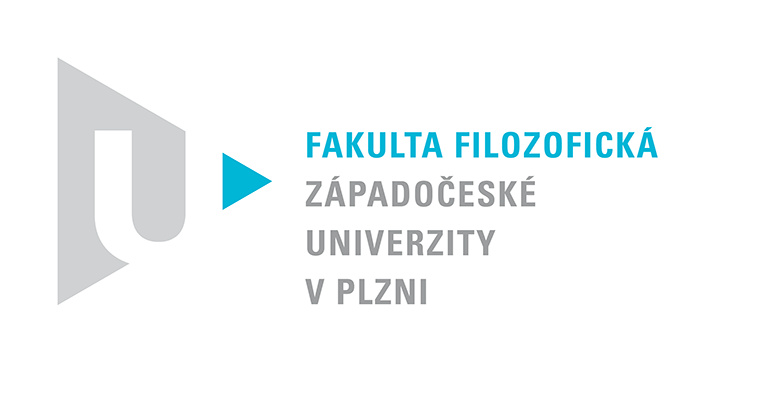 Katedra filozofiePROTOKOL O HODNOCENÍ PRÁCE